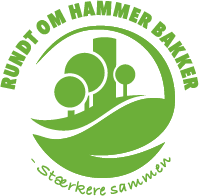 Fundraising for foreninger:Med det mål at styrke mulighederne for økonomiske midler til såvel projekt- som aktivitetsudvikling inden for kultur- og fritidsområdet har Klyngesamarbejdet RUNDT om HAMMER BAKKER taget initiativ til, at vi i et nært samarbejde med Sundheds- og Kulturforvaltningen ønsker at gennemføre et FUNDRAISINGKURUS for lokalområdets foreninger. Indhold:Aften 1: Generelt om fundraising – hvilke projekttyper er egnede til fundraising, og hvilke typer af fundraising findes?Gruppearbejde om foreningernes projektideer.Præsentere projektideer for resten af gruppenHvilke typer af finansieringskilder er oplagte til de enkelte projekter?Introduktion til Foreningsnet + Aalborg Kommunes Landdistriktspuljer HjemmeopgaveOprette foreningen for foreningstilskudLave projektbeskrivelseAften 2:Hvordan skriver man den gode ansøgning?GruppearbejdePræsentere projektbeskrivelser i grupperneHvad vil kunne styrke en ansøgning/projektbeskrivelseIntroduktion til større, relevante private fonde og offentlige puljerAndre oplysninger:Kurset afholdes over to aftener – henholdsvis 12. og 26. marts 2020 i tidsrummet fra kl. 19.00 – 21.00 og er gratis.For deltagelse forudsættes tilmelding, idet deltagerne ligeledes ved tilmelding skal skrive, hvad det er for et projekt eller projektide, de enten er i gang med  eller planlægger/forventer at søge til. Sundheds- og Kulturforvaltningen står for gennemførelse af kurset.  Tilmelding:Send mail til: lassebreddam@gmail.com eller 71752780